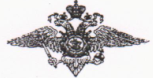 МВД РОССИИУПРАВЛЕНИЕ МИНИСТЕРСТВА ВНУТРЕННИХ ДЕЛ РОССИЙСКОЙ ФЕДЕРАЦИИПО ГОРОДУ ЛИПЕЦКУ (УМВД России по г. Липецку)ЗАКЛЮЧЕНИЕО ВОЗМОЖНОСТИ ДОПУСКА ЛИЦ К ВЫПОЛНЕНИЮ РАБОТ, НЕПОСРЕДСТВЕННО СВЯЗАННЫХ С ОБЕСПЕЧЕНИЕМ ТРАНСПОРТНОЙБЕЗОПАСНОСТИ17 октября 2016 года	                                                                                                     № 1               По результатам рассмотрения письменного запроса общества с ограниченной ответственностью «АРТА» юридический адрес: 398001 г. Липецк, ул. 8- е Марта, д. 13, пом. 4, фактический адрес: 398001, г. Липецк, ул. 8-е Марта, д. 13, пом. 4. (исх. от 28.09.2016 № 37, вх. от 10.10.2016 № 6842) сообщаем, что сведений, ограничивающих допуск к выполнению работ, непосредственно связанных с обеспечением транспортной безопасности, не имеется в отношении следующих лиц:1.Перов Александр Дмитриевич, 06.01.1959 г.р., зарегистрирован по адресу: г. Липецк, ул. Хорошавина, д. 8, кв. 55, паспорт серия 42 04 № 023315, выдан 02.04.2004 Юго-Западным отделом милиции Октябрьского округа г. Липецка.2.Иванов Сергей Владимирович, 05.11.1962 г.р., зарегистрирован по адресу: г. Липецк, ул. Доватора, д. 4, корп. 1, кв. 34, паспорт серия 42 07 № 413326 выдан 14.11.2007 отделом УФМС России по Липецкой области в Октябрьском округе г. Липецка.3.Серова Елена Алексеевна, 05.03.1960 г.р., зарегистрирована по адресу: г. Липецк, ул. Теперика, д. 3, кв. 120, паспорт серия 42 04 № 171152 выдан 18.04.2005 Юго-Западным отделом милиции Октябрьского округа г. Липецка.4.Яхонтов Сергей Владимирович, 03.05.1963 г.р., зарегистрирован по адресу: г. Липецк, ул. Шкатова, д. 4, кв. 85, паспорт серия № 4208 № 464402 выдан 21.05.2008 отделением УФМС России по Липецкой области в Правобережном округе г. Липецка.5.Скориков Андрей Егорович, 12.03.1960 г.р., зарегистрирован по адресу: г. Липецк, ул. Терешковой, д. 37, кв. 52, паспорт серия 42 10 № 667798 выдан 30.03.2011 отделом УФМС России по Липецкой области в Советском округе г. Липецка.6.Артемов Александр Сергеевич, 14.03.1950 г.р., зарегистрирован по адресу: г. Липецк, ул. Шкатова, д. 4, кв. 57, паспорт серия № 42 13 № 828848 выдан 18.07.2013 отделением УФМС России по Липецкой области в Правобережном округе г. Липецка.7.Дорохова Наталья Евгеньевна, 11.06.1959 г.р., зарегистрирована по адресу: г. Липецк, ул. Хорошавина, д. 8, кв. 71, паспорт серия № 42 04 № 175591 выдан 24.02.2005 Юго-Западным отделом милиции Октябрьского округа г. Липецка.Начальник полковник полиции ______________________________________А.Н.Акаткинм.п.                                                                  (подпись)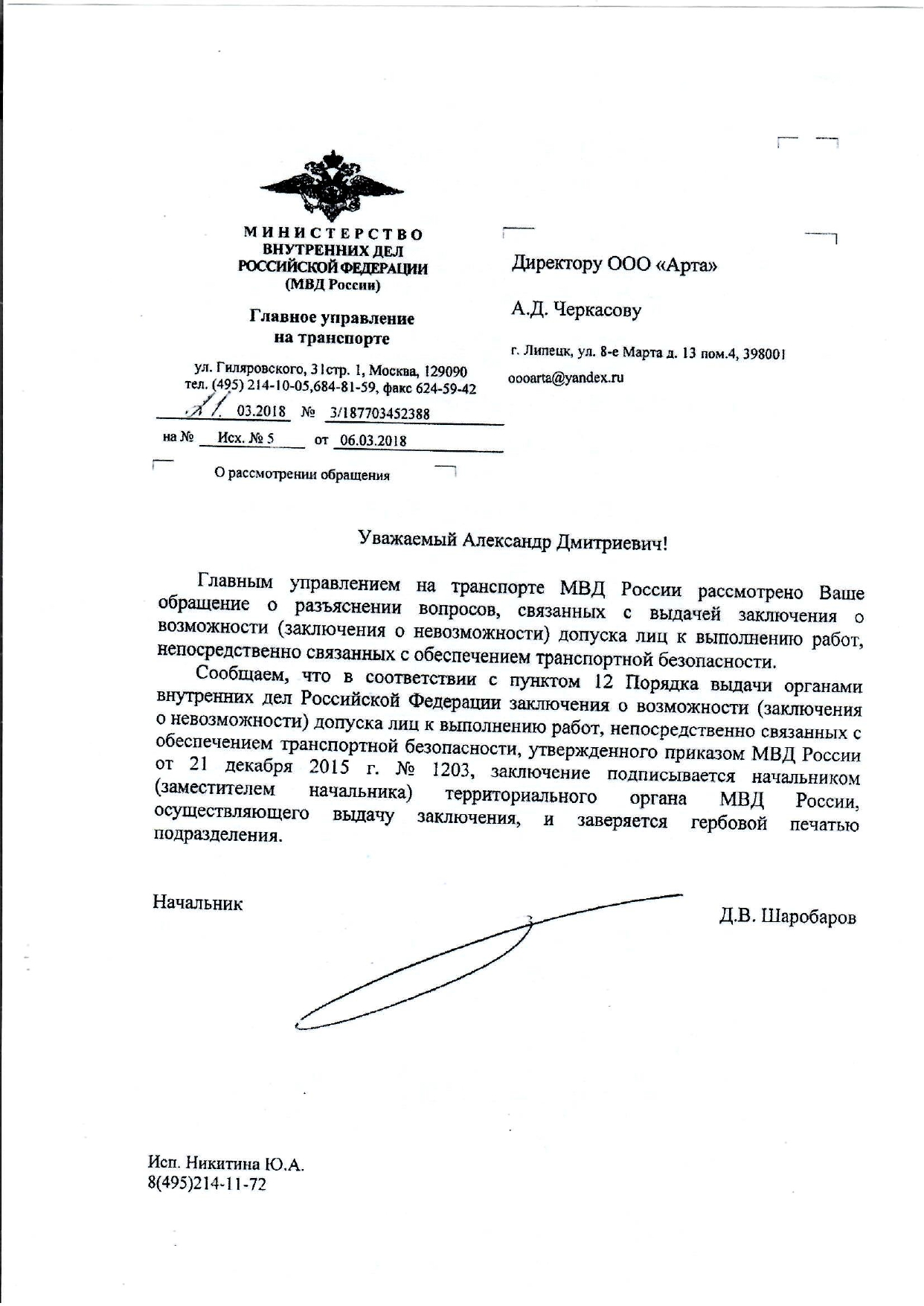 